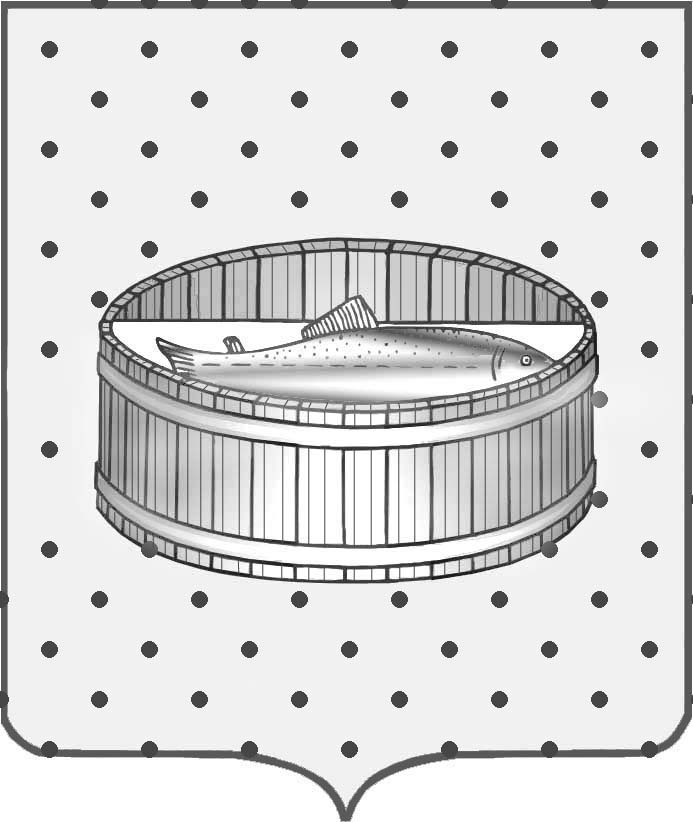 Ленинградская область                           Лужский муниципальный район Совет депутатов Лужского городского поселениятретьего созываРЕШЕНИЕ                                                               23 апреля 2015 года    № 52                                                                         О передаче в безвозмездное пользование муниципального недвижимого имуществаНа основании заявления председателя Лужской районной организации Ленинградской общественной организации Всероссийского общества  инвалидов Васильевой И.В., согласно  положению п. 3 ст. 17.1 Федерального закона от 26.07.2006 г. № 135-ФЗ «О защите конкуренции», Совет депутатов  муниципального образования Лужское городское поселение Лужского муниципального района Ленинградской области  РЕШИЛ:1. Разрешить администрации Лужского муниципального района Ленинградской области заключить с Лужской районной организацией Ленинградской общественной организации Всероссийского общества  инвалидов договор безвозмездного пользования сроком на 3 года  на нежилые помещения, расположенные в нежилом здании по адресу: Ленинградская область, г. Луга, пр. Урицкого, д. 48, общей площадью 61,9 кв. м,  для использования под камеру хранения.2.  Контроль за исполнением решения оставляю за собой.Глава Лужского городского поселения,исполняющий полномочия председателя Совета депутатов	                                                                           В.Н. Степанов Разослано: КУМИ – 2 экз., Лужское РО ЛОО ВОИ, прокуратура.